  Bioengineering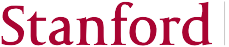 Schools of Engineering & MedicineFaculty Position, Broad Area Search Department of Bioengineering Stanford UniversityThe Department of Bioengineering at Stanford University, which is jointly supported by the Schools of Medicine and Engineering, invites applications for a tenure-track junior faculty appointment (Assistant Professor and untenured Associate Professor). Applicants are expected to have a doctoral degree in an engineering or science discipline.The Department of Bioengineering (bioengineering.stanford.edu) is seeking energetic and visionary individuals who are fusing engineering and the physical sciences with biology or medicine to promote scientific discovery and the invention of new technologies or therapies in any area of application. Our department includes faculty trained not only in bioengineering but all other engineering disciplines as well as computer science, chemistry, physics, biology, and clinical medicine. We are interested in applications from individuals of any discipline who have demonstrated or provide clear evidence for their potential to realize outstanding scientific or technical achievements in developing, translating and applying new ideas, tools, or capacities to bioengineering. Ideal candidates should also demonstrate strong communication, teaching, and leadership skills, as well as an ability to actively contribute to our rapidly growing department at Stanford. A particular focus of this search is to contribute to the diversity of our department, and we enthusiastically invite applications from women and underrepresented minority groups.A strong commitment to graduate and undergraduate teaching and advising is essential. Teaching responsibilities will include participation in and development of both undergraduate and graduate courses, and strong engagement in a core curriculum that serves to define bioengineering for future generations. The supervision of doctoral students and academic advising of trainees at all levels is also expected.Applications will be  accepted only  through an  on-line process. Applicants should visit our recruitment site at: http://soe-apps.stanford.edu/FacultyApplyBioE.	This web site is open to receive applications and applications will continue to be accepted until the position is filled. Applications should include a brief research and teaching plan, a detailed C.V. including a publications list, and the names and addresses of at least five references. We note parallel related searches at Stanford including those in Chem-H and Radiology. For candidates who are qualified and interested in multiple faculty searches at Stanford, we encourage them to apply to those searches as well, and we will coordinate our search with others and consider joint appointments. Successful applicants may benefit from collaborative opportunities at interdisciplinary institutes and centers, including for example Bio-X (biox.stanford.edu), Stanford Neuroscience Institute (neuroscience.stanford.edu), SLAC (slac.stanford.edu), and the newly developed Biomedical Data Science Initiative (med.stanford.edu/bdsi.html).Stanford University is an equal opportunity employer and is committed to increasing the diversity of its faculty. It welcomes nominations of and applications from women, members of minority groups, protected veterans and individuals with disabilities, as well as from others who would bring additional dimensions to the university’s research, teaching and clinical missions.